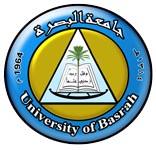 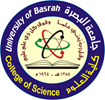 السيرة الذاتية CURRICULUM VITAEالاسم الثلاثي واللقب Full Nameاللقــــــب العلــــمي  Title الجامعــــــــــــــــة   UniversityالكليـــــــــــــــــــةCollegeالقســــــــــــــــــــمDepartmentالبريد الألكتروني الرسميOfficial E-mailالمؤهــــــــلات والسيرة العلمية المؤهــــــــلات والسيرة العلمية المؤهــــــــلات والسيرة العلمية المؤهــــــــلات والسيرة العلمية Qualification and certificationQualification and certificationQualification and certificationQualification and certificationالاختصاص العامالاختصاص العامهندسة بيئة وتلوثهندسة بيئة وتلوثEnvironmental & pollution engineeringEnvironmental & pollution engineeringGeneral specializationGeneral specializationالاختصاص الدقيقالاختصاص الدقيقبيئة وتلوثبيئة وتلوثEnvironmental & pollutionEnvironmental & pollutionSpecific specializationSpecific specializationالشهادةتاريخهاالجامعةالبلدCountryUniversityDateCertificateبكلوريوس2005البصرةالعراقIraqBasrah2005B.Sc.ماجستير2/7/2014البصرةالعراقIraqBasrah2/7/2014M.Sc.دكتوراهPh.D.اخرىOthersنشاط التدريسنشاط التدريسنشاط التدريسنشاط التدريسTeaching Teaching Teaching Teaching دراسات اولية  Undergraduate Studiesدراسات اولية  Undergraduate Studiesدراسات اولية  Undergraduate Studiesدراسات اولية  Undergraduate Studiesدراسات اولية  Undergraduate Studiesدراسات اولية  Undergraduate Studiesدراسات اولية  Undergraduate Studiesدراسات اولية  Undergraduate Studiesرمز المقرراسم المقرراسم المقرراسم المقررCourse nameCourse nameCourse nameCourse code.  ي421سموم بيئيةسموم بيئيةسموم بيئيةEcotoxicologyEcotoxicologyEcotoxicologyE421 ي343تلوث عضويتلوث عضويتلوث عضويOrganic pollutionOrganic pollutionOrganic pollutionE343 ي306تلوث تربة ومياهتلوث تربة ومياهتلوث تربة ومياهWater and soil pollutionWater and soil pollutionWater and soil pollutionE306الكتب المؤلفةBook publicationالكتب المؤلفةBook publicationالكتب المؤلفةBook publicationالكتب المؤلفةBook publicationالكتب المؤلفةBook publicationالكتب المؤلفةBook publicationالكتب المؤلفةBook publicationالكتب المؤلفةBook publicationاسم الكتاب اسم الكتاب سنة النشر البلد countryYear Book Title Book Title البحوث المنشورة وبراءة الأختراعArticles / Patents Articles / Patents Article & Patents detailsArticle & Patents detailsNo.1.2.